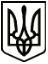 МЕНСЬКА МІСЬКА РАДА(п’ятнадцята сесія восьмого скликання) РІШЕННЯ 09 грудня 2021 року	м. Мена	№ 795Про вшанування громадян Менської міської територіальної громади Почесними відзнаками Менської міської ради З метою вшанування й стимулювання кращих представників Менської міської територіальної громади, які досягли високого професіоналізму й значних успіхів у державній, військовій, виробничій, науковій, творчій, громадській, меценатській та інших сферах розвитку громади, зробили вагомий внесок у створення та збереження матеріальних і духовних цінностей, забезпечення обороноздатності та територіальної цілісності держави,  інші заслуги перед Менською міською територіальною громадою та українською нацією, та реалізації Положень про звання «Почесний громадянин Менської міської територіальної громади», Почесної грамоти та Подяки Менської міської територіальної громади,  керуючись ст. 26 Закону України «Про місцеве самоврядування в Україні», Менська міська рада ВИРІШИЛА:1. Внести наступні зміни до Положення про присвоєння звання «Почесний громадянин Менської міської територіальної громади», затвердженого рішенням дванадцятої сесії Менської міської ради восьмого скликання від 26 жовтня 2021 року № 586 «Про затвердження Положення про звання «Почесний громадянин Менської міської територіальної громади»:1) викласти пункт 3 розділу 1 Положення  у такій редакції:«3) Особам, відзначеним Званням, вручається посвідчення, стрічка,  пам’ятний знак «Почесний громадянин Менської міської територіальної громади», що супроводжується виплатою грошової винагороди (12 422,50 грн з урахуванням податків та зборів)»;2) викласти пункт 1 розділу 3 Положення у такій редакції:«1) Вручення посвідчення, стрічки, пам’ятного знаку «Почесний громадянин Менської міської територіальної громади» та грошової винагороди проводиться від імені міської ради в умовах урочистості й широкої гласності під час святкових заходів (на свято Трійці та Дня Незалежності України)».2. Затвердити Програму вшанування громадян Менської міської територіальної громади Почесними відзнаками Менської міської ради на 2022-2024 роки (далі - Програма) згідно додатку до даного рішення - додається.3. Фінансовому управлінню Менської міської ради передбачити кошти в проєкті бюджету на 2022 -2024 роки на реалізацію Програми.4. Вважати такими, що втратили чинність з 01 січня 2022 року, рішення другої сесії Менської міської ради восьмого скликання від 23 грудня 2020 року № 41 «Про затвердження Програми соціальної підтримки Почесних громадян Менської міської територіальної громади та Положення про звання «Почесний громадянин Менської міської територіальної громади» на 2021-2023 роки» та рішення тридцять шостої сесії Менської міської ради сьомого скликання від 26 грудня 2019 року № 679 «Про затвердження програми вшанування, нагородження громадян Почесною грамотою Менської міської ради на 2020-2022 роки». 5. Контроль за виконанням даного рішення покласти на постійну комісію з питань планування, фінансів, бюджету, соціально-економічного розвитку, житлово-комунального господарства та комунального майна Менської міської ради, секретаря Менської міської ради Ю.В. Стальниченка та керуючого справами виконавчого комітету Менської міської ради Л.О. Стародуб.Міський голова	Геннадій ПРИМАКОВ